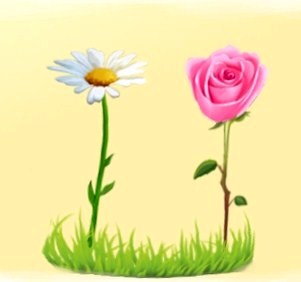 "Прошу меня простить за обращенье в прозе!Ромашка скромная сказала пышной Розе.Но вижу я: вкруг вашего стебляЖивет и множится растительная тля,Мне кажется, что в ней для вас угроза!""Где вам судить о нас! - вспылила Роза.Ромашкам полевым в дела садовых розНе следует совать свой нос!"Довольная собой и всех презрев при этом,Красавица погибла тем же летом,Не потому, что рано отцвела,А потому, что дружеским советомЦветка незнатного она пренебрегла...Кто на других глядит высокомерно,Тот этой басни не поймет, наверно...